               Niles Piecemakers Quilt Show 2023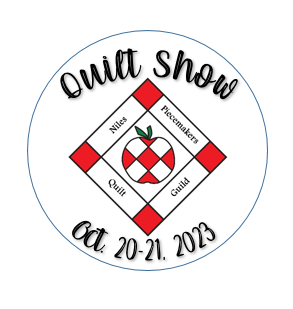                             Registration Rules1. Quilts must be registered by 9 PM Friday October 6, 20232. Quilts registered for the show must be made in part or full by a Niles Piecemaker member.3. If quilts are pieced by a member and quilted by a different person, both names should be entered on the registration form.4. Registration Forms are required for each piece entered.  Forms may be completed digitally online or on paper.  Digital is preferred.5. Personal assistance for digital registration will begin at the Aug. meeting.  Laptop operators will be set up to assist starting at 6:00 PM before each meeting Aug. and Sept. Also during the Sit and Sew on Aug. 26.6. All quilts MUST have a sleeve, except for small pieces that will be pinned to draperies. The sleeve must be 4” finished.  It should be placed no more than 96” from the top of the sleeve to the bottom of the quilt. 7. A brief Sleeve demonstration will occur at the Sept. meeting.8. Security requires that each quilt have a label sewn on the back with the members name.9. The Quilt Show Committee has the right to display special exhibits that go unnumbered and are ineligible for voting.10. Quilts entered in the previous Niles Piecemakers shows are ineligible.11. Quilts will be deemed ineligible if they have a strong odor or pet hair.12. Each entry must be received at Hope United Methodist Church, Elkhart Rd.Edwardsburg on Thurs. Oct. 19, 2023 from 2:00 to 4:00 PM.13. Each entry must be in a bag with a flat bottom and handles.14.  After Show Pick up will be at 5:00 PM Saturday Oct. 21, 2023.